HELP
…durch Hilfe erfolgreiche Lösungen mit ProfisWährend der Corona-Krise sind wir natürlich auch für euch da! Ihr könnt für Terminvereinbarungen oder kurze Gespräche zu folgenden Zeiten im HELP-Büro 3. Stock Altbau vorbeikommen oder mich auf dem Pausenhof treffen:Donnerstag: 9:30 Uhr – 11:30 UhrTelefonisch oder per E-Mail bin ich jederzeit für Euch und eure Eltern zu erreichen unter:Tel.: 0175 3455359Email: Elke.Hubrich@nrd-orbishoehe.deEinfach per Telefon, Email oder persönlich einen Termin zum Gespräch in  oder  außerhalb der Schule vereinbaren…Viele Grüße!
Elke Hubrich 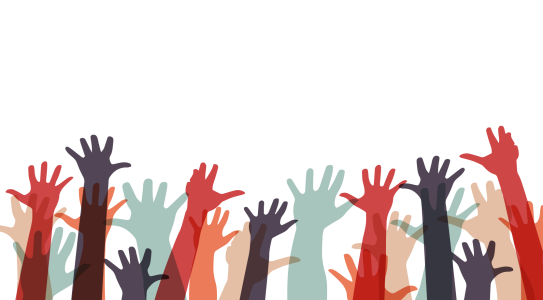 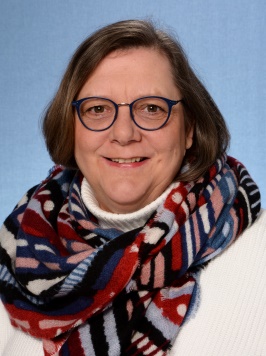 Sozialpädagogische HELP-Fachkraft an derWingertsbergschule Lorsch